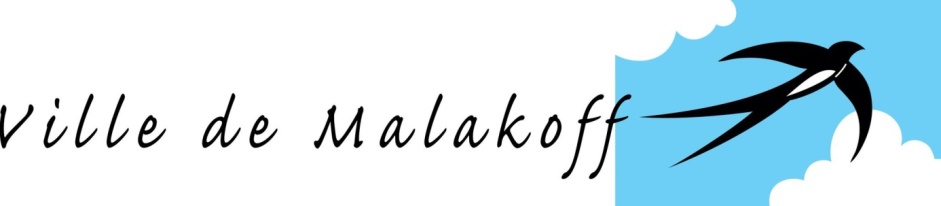 Malakoff en fête 2019« Naturellement »Appel à projet Pour participer à Malakoff en fête 2019 :Téléchargez sur le site internet de la Ville www.ville-malakoff.fr :L’appel à projetLa fiche action 1 ou 2 en fonction du type d’intervention que vous souhaitez proposer (voir page 4)Complétez la fiche choisie et renvoyez-la à la direction des Affaires culturelles avant le 13 janvier 2019 à minuit soit Par courrier à : Direction des Affaires culturelles« Malakoff en fête »1 place du 11 novembre 191892240 MalakoffPar mail à : cultureinfo@ville-malakoff.frMalakoff en fête 2019 : les enjeuxLa prochaine édition de Malakoff en fête se déroulera du 21 au 23 juin 2019. Forte de l’expérimentation menée lors des deux précédentes des éditions et du bilan positif partagé avec l’ensemble des acteurs et partenaires associés à la construction et à l’animation de la fête en 2018, la Ville poursuit la dynamique engagée pour continuer à diversifier, à enrichir et à renouveler ce rendez-vous annuel festif et convivial.L’événement :A vocation à investir les divers quartiers et espaces dans la ville afin de toucher tous les publics, de les inviter à circuler sur le territoire pour provoquer des rencontres avec les acteurs de l’événement, avec les habitants, pour permettre la découverte de lieux méconnus, pour partager des expériences et échanger,Offrira une programmation culturelle et artistique intégrant un volet spécifique à l’occasion de la fête de la musique le 21 juin.Sera construit et animé avec la participation active des divers acteurs de la ville pour en faire un événement singulier, reflétant les spécificités et les ressources de Malakoff.Une thématiquePour l’édition 2019, la thématique Malakoff en fête « naturellement » a été retenue. Elle offre diverses interprétations et déclinaisons possibles qui devraient permettre d’envisager une programmation riche dans sa forme comme dans son contenu.Les engagements de la ville sur le plan environnemental et développement durable étant importants, le thème « naturellement » donne la possibilité d’aborder la question de la nature à Malakoff, de la ville en accord avec la nature (autour par exemple de la place des espaces verts dans la ville, de sa végétalisation, de la ferme urbaine etc) et, bien plus largement, de décliner des actions en lien avec le développement durable dans toutes ses dimensions (bio diversité, circuits courts etc…).Par ailleurs, ce thème permet aussi d’imaginer des actions qui expriment, valorisent ou interrogent la nature de la ville, ce qui constitue ses spécificités propres et la différencient des autres territoires, ce qui caractérise son tempérament, son identité et ceux de sa population.Enfin, le mot « naturellement » (qui peut aussi signifier « facilement, sans gêne et sans contrainte ») permet de souligner la dimension simple et donc conviviale de cet événement annuel dont le programme fait chaque année la part belle aux notions d’accueil, de partage et de rencontres.Objectifs En termes de contenu, pour cette nouvelle édition de Malakoff en fête, il est demandé aux partenaires impliqués dans la conception de la programmation de l’événement de veiller à cibler les objectifs suivants :Proposer un programme d’actions destinées à animer et à valoriser la ville, ses habitants et ses acteurs, à proposer des rencontres, des partages d’expériences favorisant une dimension ou une approche culturelle et/ou artistique. Les projets proposés peuvent bien-sûr être abordés de façon pluridisciplinaire (en croisant l’art et la culture avec le sport, l’animation, le jeu etc). Des projets à destination du jeune public sont particulièrement plébiscités.Impulser et développer des partenariats entre les acteurs souhaitant s’investir dans l’animation de cet événement. Les partenaires, quels que soient leurs compétences et leurs champs d’action sont invités à croiser leurs réflexions, à imaginer des actions communes pour enrichir leur contenu, renforcer leur ampleur et leur impact auprès de publics variés. Co-construire l’événement avec les porteurs de projets qui le souhaitent mais aussi encourager les acteurs malakoffiots à se connaître, à imaginer des passerelles entre leurs activités, à valoriser réciproquement et ensemble le travail qu’ils mènent tout au long de l’année à l’occasion de projets spécifique qu’ils imagineront et mettront en œuvre ensemble lors de la fête. Garantir la dimension conviviale de l’événement, les partenaires qui souhaiteraient proposer des espaces de restauration, décorer l’espace public, agrémenter les lieux qui accueilleront les animations par un mobilier spécifique etc sont également chaleureusement invités à répondre à l’appel à projet.Veiller à ce que les projets proposés respectent l’environnement et notamment l’objectif « zéro déchet » en:ayant recourt  à des matériaux de recyclage et en privilégiant ainsi une d-éco (décoration écologique),ayant recourt  à de la vaisselle ou des matériaux réutilisables, veillant à réduire les consommables, veillant à trier les déchets  etc…A qui s’adresse l’appel à projets ?A MalakoffCet appel à projet s’adresse aux structures ou porteurs de projets suivants :Equipements culturels   Artistes ou collectifs d’artistes professionnels ou amateurs Collectifs d’habitantsComités d’entreprises souhaitant proposer des actions en direction de la population ou des habitants Services municipaux Structures du champ social Associations Professionnels du champ artistique ou culturelÉtablissements d’enseignement de tous niveauxActeurs économiques.En dehors de MalakoffSeront destinataires de l’appel à projet des acteurs culturels et artistiques ciblés dont les projets seront étudiés dans la mesure où ils s’engagent à :Proposer une action élaborée en réponse à l’appel à projet et déclinant la thématique retenueCollaborer avec un ou des partenaires malakoffiotsConduire un projet impliquant la participation de publics malakoffiots Proposer une action qui se déroulera sur le territoire de MalakoffProposer une action à destination du jeune publicProposer une action respectueuse de l’environnementProposer une action novatrice.Modalités de participationDeux fiches de candidature sont proposées à remplir en fonction du type d’intervention proposé :Fiche 1 « Demande de stand et matériel » :Cette fiche concerne les candidats qui souhaitent occuper un stand uniquement le week-end des 22 et 23 juin et qui souhaitent proposer dans le périmètre de leur stand :Des petites animations (type : ateliers de création en tout genre, exposition animée etc…)De la restauration Une présentation de leur activité.Fiche 2 « Projet » :Cette fiche concerne les candidats qui souhaitent proposer un projet mené sur un ou plusieurs jours, sur un ou plusieurs lieux.Exemples de projets concernés par la fiche 2 : expositions, spectacles, ateliers participatifs ou d’initiation, concerts (durant la fête de la musique ou pas), animations artistiques, déambulations, offre de restauration couplée d’une animation artistique… Attention ! Les acteurs proposant un projet et souhaitant par ailleurs faire une demande de stand devront remplir aussi la fiche 1. Modalités et critères de sélection des projetsIl est attendu des candidats que leurs projets puissent :Proposer une action de qualité, novatrice, avec un contenu original, pertinent au regard des objectifs exprimésQuestionner la thématique, l’aborder sous un angle original, problématiser un sujet en lien avec le thème : les projets quelle que soit leur forme (qu’il s’agisse d’un atelier, d’un spectacle, d’une rencontre, d’un parcours etc) doivent tendre à offrir au public un éclairage particulier sur la thématique. Favoriser la rencontre des publics ainsi que la mixité (intergénérationnelle, interculturelle, sociale, inter quartiers…) Mobiliser un ou des publics identifiés : l’événement s’adresse à tous les publics (enfants, jeunes, adultes, seniors) Permettre la participation des personnes en situation de handicap ou de grande exclusionFavoriser les pratiques artistiques et culturelles des publics : malgré des délais courts, les projets participatifs faisant l’objet d’un travail préparatoire mobilisant de façon régulière un groupe de publics en vue d’une restitution lors de l’événement seront particulièrement appréciés Valoriser la diversité des cultures et des modes d’expressionÊtre imaginés en résonnance avec le territoire, en tenant compte de ses particularitésFavoriser des partenariats entre structures, réunir autour du projet des acteurs œuvrant dans des domaines différents sera un atoutContribuer à l’esprit convivial et festif de l’événementVeiller à la qualité esthétique de l’intervention (notamment s’il s’agit d’une action artistique, de décor de l’espace urbain, d’un projet nécessitant une structure implantée dans l’espace public etc)Rendre l’événement éco-responsable  http://www.eco-evenement.org/fr/Organisation-conception-devenements-et-de-manifestations-40.htmlEtre techniquement faisable (la validation de la faisabilité technique sera à la discrétion des services techniques de la Ville)Faire l’objet d’un dossier completFaire l’objet d’un dépôt du dossier de candidature dans les délais (avant le 13 janvier à minuit)Se dérouler à Malakoff.Une commission se réunira afin d’étudier, d’évaluer selon les critères pré-cités et de sélectionner les projets retenus, mais aussi de déterminer les formes de soutien que la Ville pourra leur apporter.Cette commission sera composée :D’élus de la Ville de MalakoffD’un membre de la direction générale de la mairie de Malakoff De la direction des Affaires culturelles de la mairie de MalakoffLe conseil de la vie associative nouvellement créé sera sollicité pour participer à cette commission.Soutien de la Ville aux projets Le soutien que la Ville pourra apporter aux projets retenus pourra prendre différentes formes : Suivi du projet et de sa mise en œuvreMise à disposition de matériel technique et logistique (dans la limite du parc existant et de sa disponibilité)Aide à la recherche de public(s) dans la mesure où elle vient accompagner une démarche initiée en amont par le porteur de projet.Aide à la recherche d’artistes ou d’intervenants pour des ateliersMise en réseauSoutien financier (le montant de la subvention allouée aux projets retenus par la Ville ne pourra pas être égal au coût total de l’action et sera établi en fonction des moyens dont dispose la Ville au regard de la globalité des projets ; la Ville ne prend pas en charge de versement via le GUSO).Outre cet accompagnement, la Ville offrira de la visibilité aux initiatives retenues qui s’inscriront dans un programme sur laquelle la Ville communique largement. La participation à cet événement thématique permettra aux porteurs de projets retenus d’élargir à la fois leurs relations avec les divers acteurs locaux de Malakoff mais aussi de toucher de nouveaux publics.Les différents porteurs de projets dont les candidatures auront été retenues seront invités à une rencontre début février qui leur permettra de faire connaissance, de présenter leurs projets, d’échanger sur la thématique. Ce sera aussi l’occasion pour eux de trouver des partenaires, de croiser ou mutualiser des projets.Le projet retenu, son organisation, les engagements du porteur de projet, de ses partenaires éventuels et de la Ville feront l’objet d’une convention entre le porteur de projet et la Ville actant les engagements de chacun.Programmation prévisionnelle et lieux disponiblesLe tableau ci-dessous :- présente d’une part les sites qui seront occupés dans le cadre de la programmation organisée par la Ville- indique d’autre part les sites disponibles pour accueillir les actions des porteurs de projet. Attention : - cette liste est indiquée à titre informatif et la disponibilité des lieux sera fonction de la totalité des projets qui seront retenus, de leurs contraintes techniques etc.- Le boulevard de Stalingrad en raison des travaux du grand Paris Express et la place du 11 novembre en raison des travaux de la halle du marché seront indisponibles lors de Malakoff en fête. Cependant, des animations de petites formes ne nécessitant pas d’installation ou de besoins techniques particuliers peuvent être proposées sur la place du 11 novembre.Engagements des porteurs de projets sélectionnésChaque structure dont le projet aura été sélectionné s’engage à :Mettre en œuvre le projet sélectionné tel qu’il est présenté dans la fiche synthétique, sauf si les évolutions proposées après la sélection du projet (contenu, forme, partenaires, lieu etc) ont été explicitement validées par la VilleTenir la Ville informée, dans les meilleurs délais, de tout arrêt du projetÀ impliquer la direction des Affaires culturelles, en charge de la coordination de l’événement, dans chaque étape du projet et à lui envoyer un calendrier ajusté des interventions afin de permettre un suivi optimal du projet À restituer tout ou partie de la subvention attribuée si le projet sélectionné n’est pas mis en œuvre pour tout ou partie ou si sa mise en œuvre ne respecte pas le cahier des charges À rendre publique l’aide reçue par la mention de la Ville et de son logo sur tout document ou support de communication. EvaluationToute initiative retenue au titre de l’appel à projet fera l’objet d’une évaluation menée par la structure porteuse du projet.Il lui sera demandé, à l’issue de l’événement, de renseigner une fiche bilan à retourner à la direction des Affaires culturelles et de participer à une réunion afin de partager collectivement, avec la Ville et les acteurs de l’événement, un bilan qui permettra d’évaluer les réussites et les axes d’amélioration en vue d’une édition future.Calendrier 13 janvier à minuit : fin de réception des candidaturesFévrier : commission de sélection des projetsFévrier : information des candidats par courrier électronique sur les résultats de la commission de sélection des projets et réunion des porteurs de projets retenus, finalisation de la faisabilité technique et des besoins en communication.Début Mars : Finalisation des informations de communication.Début juin : réception des supports de communicationsJoursProgrammation et lieux occupés par la programmation municipaleLieux disponibles(Voir les indications sous le tableau *)JuinPlace Léo Figuères :16h - 00h : concerts + diverses animations18h30 - 22h : Inauguration officielleParc Salagnac (Théâtre de verdure compris) : 17h – 1h : festoff#3De 8 h à 22 h :Parc du centenaireSquare Romain RollandSquare LarousseScène terrain annexe Stade Cerdan (sous réserve de la présence des associations dès le vendredi soir)Scène de la Maison de quartier Barbusse (sous réserve de la présence d’un régisseur habilité à l’utilisation du matériel sur place)Parc de la Maison des Arts 22 juinStade Cerdan :20h Concert grande scène Parc Salagnac Théâtre de verdure Concert et danse (quelques créneaux disponibles)De 8 h à 19 h :Parc du centenaireSquare Romain RollandSquare LarousseParc Salagnac Théâtre de verdure (quelques créneaux disponibles)Place Léo FiguèresScène terrain annexe Stade Cerdan (utilisation possible de 23h à 1h)Scène de la Maison de quartier Barbusse (sous réserve de la présence d’un régisseur habilité à l’utilisation du matériel sur place)Parc de la Maison des Arts 23 juinStade Cerdan :18h Concert grande scène Parc Salagnac Théâtre de verdure Concert et danse (quelques créneaux disponibles)10 h à 14 h :Théâtre de verdure parc Salagnac10 h à 18 hParc du centenaireSquare Romain RollandSquare LaroussePlace Léo FigueresScène terrain annexe Stade CerdanScène de la Maison de quartier Barbusse (sous réserve de la présence d’un régisseur habilité à l’utilisation du matériel sur place)Parc de la Maison des Arts 